Bestyrelsesmøde Gludsted Friskole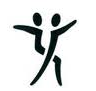 Dagsorden/referatKage: Antje Steen-HansenGodkendelse af referat		Dato:_____________________Formandens signatur:Protokolnr.:Mødedato: 14.06.21.  kl. 18.30Deltagere: RH, LJ, JL, ASH, SS, JB, TN, LA, KL, LN Referatnr.:Fraværende: BGPunktIndholdOplægBesluttet/referat1. Nyt fra ledelsenSkole       -    BørnehusetKL/BG- KL orienterede om pedellens opgaver, herunder om den daglige planlægning og prioritering. Også ift. fokus på vedligehold af udenomsarealer, eks. græsslåning, hækklipning, fejning og oprydning.- Der blev orienteret om elevsituationen, hvor der pt. ses en nedgang, samt om forventningerne til elevtallet det kommende skoleår og om forventet oprettelse af 0. og 9. klassetrin igen.- BG havde lavet en skriftlig orientering som LN fremlagde. Børnehuset prøver så godt som muligt at klare situationen, herunder ift. coronarestriktioner, trods personalemangel. Der er gang i ansættelsesproces til pædagogstilling.2.Nyt skoleår/ PersonalesituationenDeltagelse i kommende samtalerKLASH deltager i samtaler vedr. pædagogstilling i Børnehaven og børnehaveklasseleder til skolen.JL deltager i samtaler vedr. dansk-/musiklærer.3.DimissionsfestRHJesper bestiller mad fra Cafeteriakroen og drikkevarer mv. fra købmanden.Pedel sætter borde og stole op i Sognegården.AST og TH står for borddækning, servering og oprydning. LJ og RH hjælper til med oprydning.4.Evaluering arbejds-lørdagRHForløb fint, og nåede det meste jf. planen. Mangler dog malerarbejde.5.Evaluering forældre-henvendelseRHRH, LJ og ledelsen har haft en dialog med de pågældende forældre bag henvendelsen. Der gøres ikke mere ved sagen for nuværende.6.Bestyrelsens arbejdeMailkorrespondanceTavshedspligtPositiv omtaleBørne/forældresagerRHProcedure ift. korrespondance aftales internt. JLog BH tilføjes som administratorer på skolens facebookside.7.EventueltRH